Le fáil sa scoil – Everything in the FIRST box will be provided by the school*Nótaí Ceoil – Please keep music notes and claves from Rang 4* Foclóir Gaeilge/Béarla & English Dictionary to be kept from Rang 4Le fáil ó (Everything below to be bought from) Roe River Books Park Street, Easons (www.easonschoolbooks.com) or at www.schoolbooks.ie/Fearais:  Pinn luaidhe, peann dearg, peann gorm x2, felt tip nó cartridge peann, seit céimseata (geometry set), rialóir 30cm, glantóir, barradóir, marcóirí agus pinn luaidhe daite, pritt stick, áireamhán (Scientific calculator), cás peann luaidhe, ciseán (plastic basket for holding books).Please make sure that you label all your child’s belongings clearly with his /her name as Gaeilge (as written on your child’s school report).Billí leabhair le bheith íoctha go hiomlán roimh dheireadh Mhí Mheán Fómhair.Book bills are to be paid using the Easy Payments Plus button on our school website before the end of September.                    Gaelscoil Dhún Dealgan                                       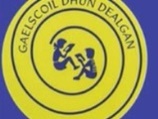                                              Leabhar Liosta                                        Rang a Cúig 2021-2022Léitheoirí Béarla/GaeilgeGafa le Mata 5/Mata Draíochta 5Timpeall an Domhain 5€11.00Abair Liom G€5.00Dialann Obair Bhaile€4.00Seaimpín na dTáblaí€2.00Just Handwriting€3.00Better English SkillsStarlight Combined Reading & Skills Book                         €13.00Fótachóip/Ealaín€20.00Snámh€30.00IOMLÁN€88.00Leabhair/BooksCóipleabhair/CopiesNew Wave Mental Maths 5th Class1 Capital 100 page notebookFigure it Out 56 x 120 page writing copy books No.11Timpeall an Domhains Leabhar Oibre 54 x 120 page maths copy books C3   Spelling Made Fun Workbook F (Just Rewards)1 x Project Copies (40 pages 15A)Réalta Litriú D                                                                 2x A4 HardbackFallons Map Workbook 1